Le contrôle des comptes clientsAtelier 3-1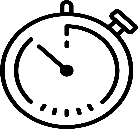 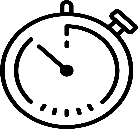 Contrôler le plus rapidement possible un compte client !Date du jour : 30 juin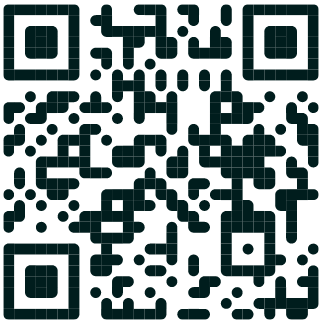 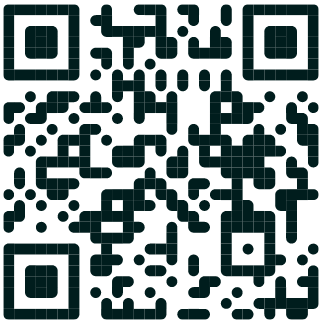  En lettrant le compte (annexe 1)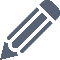 En justifiant le solde du compte (annexe 2)En assurant le suivi de l’anomalie trouvée (annexe 3)En rectifiant les erreurs comptablement (annexe 1)Pour aller plus loin, en présentant les écritures comptables de régularisation (annexe 4)  En renseignant la page web 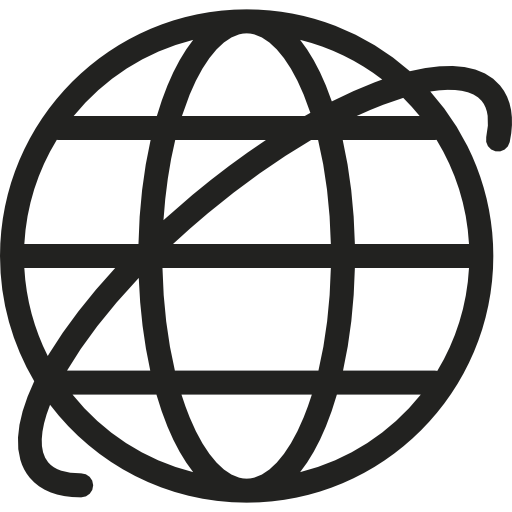 « Atelier3-1 – Le contrôle d’un compte client »Aide utile Annexe 1 – Compte clientAnnexe 2 – Justification du solde Annexe 3 – Suivi de facturation client Annexe 4 – Journal des opérations diversesMon atelier pour m’entrainer à…Lettrer le compte de tiersRelever et justifier les éléments non pointésDéfinir les actions à mener suite au lettragePrésenter l’écriture comptable de régularisationAnalyseDécision à prendreComptes comptablesde régularisationAucune anomalieAttendre l'échéanceArrondi de règlementErreur d'imputationEscompte de règlementInversion de chiffresDouble enregistrementFacture impayéeErreur de sensAvoir non établiAucune action requiseAttendre l'échéanceRelancer (impayé)411xxx Compte client correspondant445710 TVA collectée512000 Banque607000 Achats de marchandises658000 Charges diverses de gestion courante665000 Escomptes accordés707000 Ventes de produits bio758000 Produits divers de gestion courante765000 Escomptes obtenus411TOU00 – CLIENT TOUT BIO & ZEN411TOU00 – CLIENT TOUT BIO & ZEN411TOU00 – CLIENT TOUT BIO & ZEN411TOU00 – CLIENT TOUT BIO & ZEN411TOU00 – CLIENT TOUT BIO & ZEN411TOU00 – CLIENT TOUT BIO & ZEN411TOU00 – CLIENT TOUT BIO & ZEN411TOU00 – CLIENT TOUT BIO & ZENPaiement à 30 jours ou à réception de la facture sous escompte de 2 %Paiement à 30 jours ou à réception de la facture sous escompte de 2 %Paiement à 30 jours ou à réception de la facture sous escompte de 2 %Paiement à 30 jours ou à réception de la facture sous escompte de 2 %Paiement à 30 jours ou à réception de la facture sous escompte de 2 %Paiement à 30 jours ou à réception de la facture sous escompte de 2 %Paiement à 30 jours ou à réception de la facture sous escompte de 2 %Paiement à 30 jours ou à réception de la facture sous escompte de 2 %JLDateLibellé écritureÉchéanceDébitLTCréditSoldeAN01/04Solde à nouveau F57710/042 578,002 578,00VE02/04Facture F58715/04782,503 360,50BQ08/04Chèque 5982 578,00782,50BQ10/04Chèque 612 acompte687,2095,30VE18/04Facture F60130/041 458,701 554,00BQ20/04Chèque 654782,50771,50VE22/04Avoir A125125,80645,70VE05/05Facture F63530/052 687,203 332,90VE10/05Avoir A310258,003 074,90BQ15/05Chèque 6781 333,001 741,90VE22/05Facture F68810/06458,602 200,50BQ30/05Chèque 6992 000,00200,50VE05/06Facture F70215/06312,50513,00BQ15/06Chèque 71454,50458,50VE18/06Facture F73630/06675,851 134,35BQ20/06Chèque 725662,33472,02VE22/06Facture F76915/071 487,601 959,62VE30/06Avoir A145135,801 823,82COMPTE 411TOU00 – CLIENT TOUT BIO & ZENCOMPTE 411TOU00 – CLIENT TOUT BIO & ZENCOMPTE 411TOU00 – CLIENT TOUT BIO & ZENCOMPTE 411TOU00 – CLIENT TOUT BIO & ZENCOMPTE 411TOU00 – CLIENT TOUT BIO & ZENCOMPTE 411TOU00 – CLIENT TOUT BIO & ZENMONTANT du SOLDE à JUSTIFIER :MONTANT du SOLDE à JUSTIFIER :MONTANT du SOLDE à JUSTIFIER :MONTANT du SOLDE à JUSTIFIER :MONTANT du SOLDE à JUSTIFIER :MONTANT du SOLDE à JUSTIFIER :DateN° pièceDocumentMontantÉchéanceObservations18/04F601Facture22/04A125Avoir15/05678Chèque22/05F688Facture18/06F736Facture20/06725Chèque22/06F769Facture30/06A145AvoirTOTALTOTALTOTALANALYSE DES FACTURES APRÈS LETTRAGEANALYSE DES FACTURES APRÈS LETTRAGEANALYSE DES FACTURES APRÈS LETTRAGEANALYSE DES FACTURES APRÈS LETTRAGEANALYSE DES FACTURES APRÈS LETTRAGEANALYSE DES FACTURES APRÈS LETTRAGEDateN°ÉchéanceEncaissée ?Encaissée ?Décision à prendre ?01/04F57710/04 oui non02/04F58715/04 oui non18/04F60130/04 oui non05/05F63530/05 oui non22/05F68810/06 oui non05/06F70215/06 oui non18/06F73630/06 oui non22/06F76915/07 oui nonBORDEREAU de SAISIE(Laisser une ligne entre chaque opération)BORDEREAU de SAISIE(Laisser une ligne entre chaque opération)BORDEREAU de SAISIE(Laisser une ligne entre chaque opération)BORDEREAU de SAISIE(Laisser une ligne entre chaque opération)Mois de : JourJLN° de compteLibellé écritureDébitCrédit30/06ODChèque 678 Tout Bio & ZenArrondi de règlement30/06ODChèque 725 Tout Bio & ZenEscompte de règlementTOTAUX